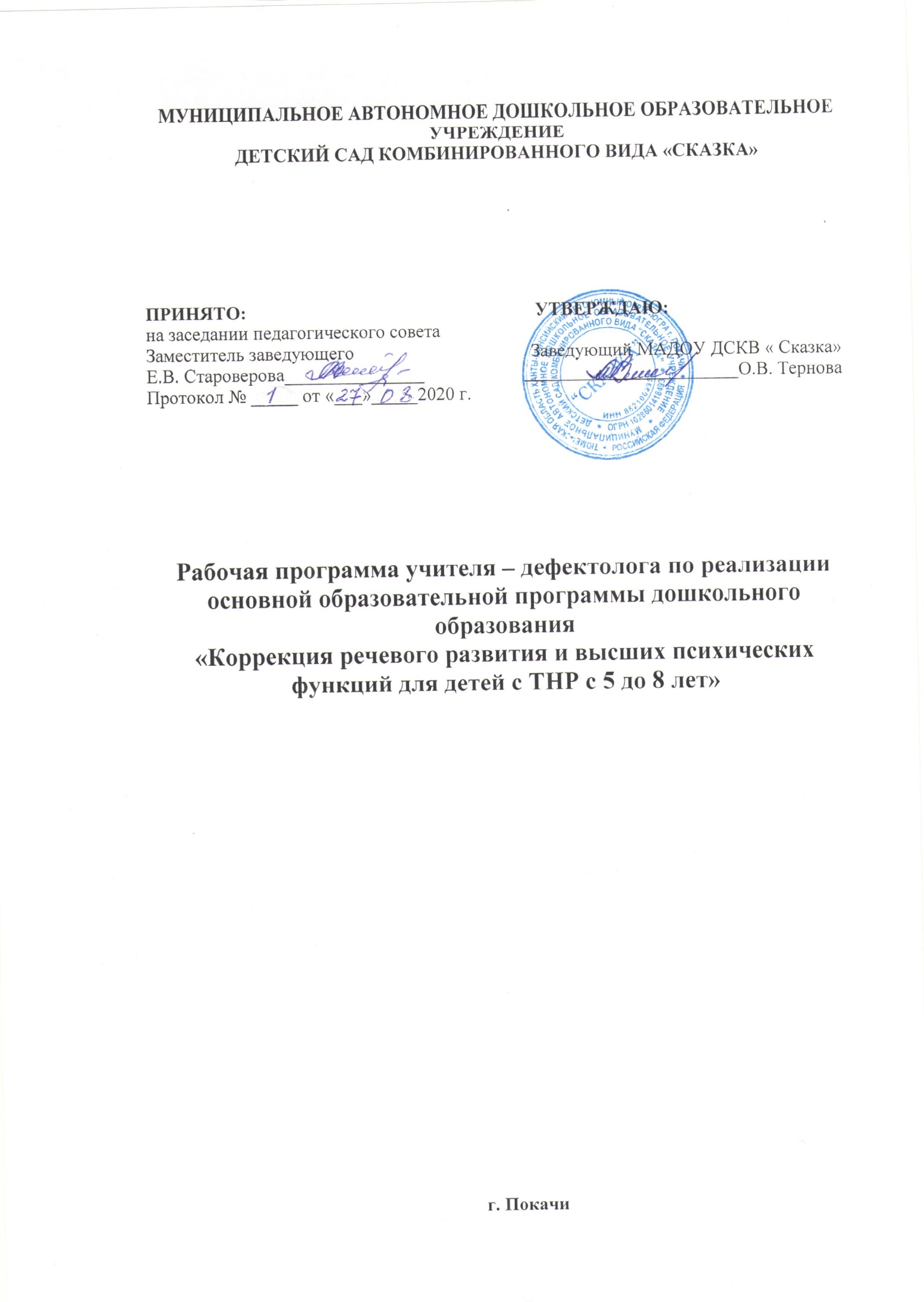 СОДЕРЖАНИЕЦЕЛЕВОЙ РАЗДЕЛ1.1.Пояснительная записка Данная рабочая программа предназначена для работы с детьми дошкольного возраста с ограниченными возможностями здоровья (ОВЗ) – детей, состояние здоровья которых препятствует освоению образовательных программ вне специальных условий обучения и воспитания, то есть, это дети-инвалиды, либо другие дети, не признанные в установленном порядке детьми-инвалидами, но имеющие временные или постоянные отклонения в физическом и/или психическом развитии и нуждающиеся в создании специальных условий обучения и воспитания. Программа обеспечивает создание системы комплексной помощи детям с 5 до 8 лет с ограниченными возможностями здоровья в освоении адаптированной образовательной программы дошкольного образования, коррекцию недостатков в физическом и психическом развитии воспитанников, их социальную адаптацию и оказание помощи детям этой категории.Рабочая программа разработана заместителем заведующего Староверовой Е.В., учителем-дефектологом Бырдиной О.С., педагогом-психологом Смолич А.И., музыкальными руководителями Кириловой Т.Г., Кривошевой З.З.Программа коррекционной работы предусматривает создание специальных условий обучения и воспитания, позволяющих учитывать особые образовательные потребности детейс ограниченными возможностями здоровья посредством индивидуализации и дифференциации образовательного процесса. Получение детьми с ограниченными возможностями здоровья и детьми-инвалидами (далее — дети с ограниченными возможностями здоровья) образования является одним из основных и неотъемлемых условий их успешной социализации, обеспечения их полноценного участия в жизни общества, эффективной самореализации в различных видах профессиональной и социальной деятельности. Программа коррекционной работы — это комплексная программа по оказанию помощи детям с ограниченными возможностями здоровья в освоении адаптированной образовательной программы дошкольного образования.  Рабочая  образовательная Программа муниципального автономного дошкольного образовательного учреждения детский сад комбинированного вида «Сказка» составлена в соответствии со следующими нормативными документами: - Федеральный закон от 29.12.2012 г. № 273-ФЗ «Об образовании в Российской Федерации» (в редакции от 23.07.2013 г.) ст. 79. Организация получения образования обучающимися с ограниченными возможностями здоровья; - Комментарии к Федеральному закону от 29.12.2012 г. № 273-ФЗ «Об образовании в Российской Федерации»; -   Приказ Министерства образования и науки РФ от 17 октября . № 1155 «Об утверждении федерального государственного образовательного стандарта дошкольного образования» (Зарегистрировано в Минюсте РФ 14 ноября . № 30384); - Постановление Главного государственного санитарного врача Российской Федерации от 15 мая . № . Москва от «Об утверждении СанПиН 2.4.1.3049-13 «Санитарно-эпидемиологические требования к устройству, содержанию и организации режима работы дошкольных образовательных организаций» (Зарегистрировано в Минюсте России 29 мая 2013 г.); - Письмо Министерства образования и науки РФ от 18.04.2008г. №АФ 150/06 «О создании условий для получения образования детьми с ограниченными возможностями здоровья и детьми-инвалидами»; - Письмо Министерства образования Российской Федерации от 27.03.2000 г. №27/9016 «О психолого-медико-педагогическом консилиуме (ПМПк) образовательного учреждения».При отборе содержания образовательного процесса руководствовались рекомендациями следующих программ:- Основная образовательная Программа дошкольного образования «От рождения до школы», под редакцией Н.Е. Вераксы, Т.С. Комаровой, М.А. Васильевой.- Примерная адаптированная основная образовательная программа для детей с тяжелыми нарушениями речи (общим недоразвитием речи) с 3 до 7 лет, автор: Н.В. Нищева; - «Программа воспитания и обучения дошкольников с тяжелыми нарушениями речи» Л.Б. Баряева, О.П. Гаврилушкина, Г.Г. Голубева, Л.В. Лопатина, Н.А. Ноткина, Т.С. Овчинникова, Н.Н. Яковлева;- «Коррекционно – развивающее обучение и воспитание. Программа дошкольных образовательных учреждений компенсирующего вида для детей с нарушением интеллекта» Е.А. Екжанова, Е.А. Стребелева.           - «Диагностика – развитие – коррекция: Программа дошкольного образования детей с интеллектуальной недостаточностью» (авт. Л.Б. Баряева, О.П. Гаврилушкина, А. П. Зарин, Н.Д. Соколова).Настоящая программа носит коррекционно-развивающий характер. В рабочей программе определены основные направления работы учителя-дефектолога, условия и средства формирования коррекции, развития и профилактики нарушений познавательного развития детей с ОВЗ.Целевая группа: дети с ограниченными возможностями здоровья, к данной категории детей относятся дети с тяжелыми нарушениями речи (общее недоразвитие речи).  Учитывая особенности развития каждого ребёнка можно говорить об индивидуальном взаимодействии с каждым воспитанником. Для лучшего усвоения программы каждый из детей осваивает индивидуальный образовательный маршрут.1.2. Цели и задачи, принципы  ПрограммыОсновная цель рабочей программы – формирование у детей знаний об окружающем мире, развитие элементарных математических представлений и всестороннее развитие психических процессов.Основные задачи коррекционного обучения:Развитие познавательной деятельности: сенсорного восприятия, слухового, тактильно-двигательного, вкусового.Развитие ВПФ - память, мышление, внимание, восприятие, воображение.Формирование элементарных математических представлений.Речевое развитие.Развитие мелкой, общей и артикуляционной моторики.Развитие зрительно – моторной координации.Формирование и коррекция пространственно-временных представлений.Социальная адаптация.            Принципы дошкольного образования, на основе которых разработана программа в соответствии с ФГОС ДОУ:Основные принципы дошкольного образования:полноценное проживание ребенком всех этапов детства (младенческого, раннего и дошкольного возраста), обогащение (амплификация) детского развития;2) построение образовательной деятельности на основе индивидуальных особенностей каждого ребенка, при котором сам ребенок становится активным в выборе содержания своего образования, становится субъектом образования (далее - индивидуализация дошкольного образования);3) содействие и сотрудничество детей и взрослых, признание ребенка полноценным участником (субъектом) образовательных отношений;             4)  поддержка инициативы детей в различных видах деятельности;             5) сотрудничество Организации с семьей;6) приобщение детей к социокультурным нормам, традициям семьи, общества и государства;7) формирование познавательных интересов и познавательных действий ребенка в различных видах деятельности;8) возрастная адекватность дошкольного образования (соответствие условий, требований, методов возрасту и особенностям развития);              9) учет этнокультурной ситуации развития детей.Принципы в соответствии с АОП:Принцип системности опирается на представление о психическом развитии как о сложной функциональной системе, структурной компоненты, которой находятся в тесном взаимодействии. Системность и комплексность коррекционной работы реализуются в учебном процессе благодаря системе повторения усвоенных навыков, опоры на уже имеющиеся знания и умения, что обеспечивает поступательное психическое развитие.Принцип развития предполагает выделение в процессе коррекционной работы тех задач, которые находятся в зоне ближайшего развития ребенка.Принцип комплексности предполагает, что устранение психических нарушений должно носить медико-психолого-педагогический характер, т.е. опираться на взаимосвязь всех специалистов ДОУ. Программа предусматривает полное взаимодействие и преемственность действий всех специалистов детского учреждения и родителей дошкольников.Совместная работа учителя-дефектолога и воспитателя является залогом успеха коррекционной работы. Комплексный подход обеспечивает более высокие темпы динамики общего и психического развития детей. Воспитатель закрепляет сформированные умения, создает условия для активизации познавательных навыков.Принцип доступности предполагает построение обучения дошкольников на уровне их реальных познавательных возможностей. Конкретность и доступность обеспечиваются подбором коррекционно-развивающих пособий в соответствии с санитарно-гигиеническими и возрастными нормами.Принцип последовательности и концентричности усвоения знаний предполагает такой подбор материала, когда между составными частями его существует логическая связь, последующие задания опираются на предыдущие. Такое построение программного содержания позволяет обеспечить высокое качество образования.1.3. Психолого-педагогическая характеристика детей дошкольного возраста с ОНРОбщее недоразвитие речи (ОНР) у детей с нормальным слухом и сохранным интеллектом представляет собой нарушение, охватывающее как фонетико-фонематическую, так и лексико-грамматическую системы языка.Общее недоразвитие речи, имеющее в разных случаях различную природу дефекта, характеризуется общностью типичных проявлений.Как известно, общее недоразвитие речи подразделяется Р. Е. Левиной на три уровня, при этом несформированными оказываются все компоненты речи. И при каждом уровне развития у детей исследователями отмечены психолого-педагогические особенности.Дети с первым уровнем развития практически безречевые, их характеризует негативизм, отсутствие форм и средств общения. Социальная адаптация детей в связи с этим затруднена.Дети со вторым уровнем развития имеют уже определенный словарь общеупотребительных слов, владеют некоторыми грамматическими категориями. Их общая и речевая активность выше, чем у детей с первым уровнем, но по-прежнему их характеризует недостаточная устойчивость внимания, трудности его распределения, слабость мнестической деятельности и т. д. Дети могут быть соматически ослаблены, они имеют недостатки двигательной сферы и другие специфические особенности.Дети с третьим уровнем развития достаточно свободно общаются, однако их речь далека от совершенства, что проявляется при попытках пользования развернутой связной речью.Т. Б. Филичева выделила четвертый уровень развития, что уже вошло в практику современной логопедии, представила описание таких детей (а их достаточно много): у детей отмечаются остаточные явления нерезко выраженного недоразвития речи.Психическое развитие детей с общим недоразвитием обычно в целом протекает более благополучно, чем развитие их речи.2.СОДЕРЖАТЕЛЬНЫЙ РАЗДЕЛ2.2. Содержание коррекционной работыОписание образовательной деятельности в соответствии с направлениямиразвития ребёнка представленными в пяти образовательных областяхПри разработке Программы учитывалось, что приобретение дошкольниками с ТНР социального и познавательного опыта осуществляется, как правило, двумя путями: под руководством педагогов (учителей - логопедов, воспитателей и других специалистов) в процессе коррекционно-развивающей работы и в ходе самостоятельной деятельности, возникающей по инициативе детей.Программное содержание обеспечивает организацию и синтез разных видов деятельности, которые помогают ребенку овладевать средствами и способами получения элементарных знаний, дают возможность проявлять самостоятельность, реализовывать позицию субъекта деятельности. Это позволяет детям в игре, труде, общении усвоить некоторые общие понятия и затем перейти к выделению частных представлений и отношений.Коррекционно-развивающая работа с дошкольниками с ТНР в основном представляет собой игровую деятельность. Педагогический замысел каждого игрового занятия направлен на решение коррекционно-развивающих, образовательных и воспитательных задач. Все специалисты, работающие с дошкольниками с ТНР, используют в разных формах организации деятельности детей именно игровой метод как ведущий.Основным аспектом Программы является интегрирование образовательных областей  «Речевое развитие», «Познавательное развитие», «Физическое развитие», «Художественно – эстетическое развитие», «Социально - коммуникативное развитие».         Работой по образовательной области «Речевое развитие» руководит учитель-логопед, а другие специалисты подключаются к работе и планируют образовательную деятельность в соответствии с рекомендациями учителя-логопеда.        В работе по образовательной области «Познавательное развитие» участвуют воспитатели, педагог-психолог, учитель-логопед, учитель – дефектолог. При этом педагог-психолог руководит работой по сенсорному развитию, развитию высших психических функций, становлению сознания, развитию воображения и творческой активности, совершенствованию эмоционально-волевой сферы, а воспитатели работают над развитием любознательности и познавательной мотивации, формированием познавательных действий, первичных представлений о себе, других людях, объектах окружающего мира, о свойствах и отношениях объектов окружающего мира, о планете Земля как общем доме людей, об особенностях ее природы, многообразии стран и народов мира. Учитель-логопед подключается к этой деятельности и помогает воспитателям выбрать адекватные методы и приемы работы с учетом индивидуальных особенностей и возможностей каждого ребенка с ОНР и этапа коррекционной работы.         Основными специалистами в области «Социально-коммуникативное развитие» выступают воспитатели и учитель-логопед при условии, что остальные специалисты и родители дошкольников подключаются к их работе.         В образовательной области «Художественно-эстетическое развитие» принимают участие воспитатели, музыкальный руководитель и учитель-логопед, берущий на себя часть работы по подготовке занятий логопедической ритмикой.         Работу в образовательных области «Физическое развитие» осуществляют инструктор по физическому воспитанию и инструктор по лечебной физкультуре при обязательном подключении всех остальных педагогов и родителей дошкольников.         Таким образом, целостность Программы обеспечивается установлением связей между образовательными областями, интеграцией усилий специалистов и родителей дошкольников.        В группе компенсирующей направленности коррекционное направление работы является приоритетным, так как целью его является выравнивание речевого и психофизического развития детей. Все педагоги следят за речью детей и закрепляют речевые навыки, сформированные учителем-логопедом. Кроме того, все специалисты и родители дошкольников под руководством учителя-логопеда занимаются коррекционно-развивающей работой, участвуют в исправлении речевого нарушения и связанных с ним процессов.        Воспитатели, музыкальный руководитель, педагог дополнительного образования, старший воспитатель, инструктор по физическому воспитанию осуществляют все мероприятия, предусмотренные Программой, занимаются физическим, социально-коммуникативным, познавательным, речевым, художественно-эстетическим развитием детей.         Программа содержит подробное описание организации и содержания коррекционно- развивающей работы в старшей и подготовительной к школе группах для детей с ОНР во всех пяти образовательных областях в соответствии с Федеральным государственным образовательным стандартом дошкольного образования (ФГОС ДО).        В Программе даны рекомендации по созданию и оснащению предметно- пространственной развивающей среды в логопедическом кабинете и групповом помещении.       В соответствии с Программой предметно-пространственная развивающая среда в кабинете- логопеда и в групповом помещении обеспечивает максимальную реализацию образовательного потенциала пространства и материалов, оборудования и инвентаря для развития детей в соответствии с особенностями и потребностями каждого ребенка, охраны и укрепления их здоровья, учёта особенностей и коррекции недостатков их развития. Развивающая предметно-пространственная среда в соответствии с Программой обеспечивает возможность общения и совместной деятельности детей и взрослых во всей группе и в малых группах, двигательной активности детей, а также возможности для уединения. Она обеспечивает реализацию Программы, учет возрастных и индивидуальных особенностей детей.       В Программе приведены методические рекомендации по осуществлению взаимодействия с родителями дошкольников, описаны условия сотрудничества с семьями воспитанников.Педагогические ориентиры:- работать над совершенствованием процессов слухового и зрительного восприятия, внимания, памяти, мыслительных операций анализа, синтеза, сравнения, обобщения, классификации;- развивать общую, ручную, артикуляторную моторику;-  осуществлять коррекцию нарушений дыхательной и голосовой функций;- расширять объем импрессивной и экспрессивной речи и уточнять предметный (существительные), предикативный (глаголы) и адъективный (прилагательные) компоненты словаря, вести работу по формированию семантической структуры слова, организации семантических полей;- совершенствовать восприятие, дифференциацию и навыки употребления детьми грамматических форм слова и словообразовательных моделей, различных типов синтаксических конструкций;- совершенствовать навыки связной речи детей;- вести работу по коррекции нарушений фонетической стороны речи, по развитию фонематических процессов;- формировать мотивацию детей к школьному обучению, учить их основам грамоты.2.1.2. Образовательное область «Познавательное развитие»В работе по образовательной области «Познавательное развитие» участвуют воспитатели, педагог-психолог, учитель-логопед.Педагог-психолог руководит работой по сенсорному развитию, развитию высших психических функций, становлению сознания, развитию воображения и творческой активности, совершенствованию эмоционально-волевой сферы.Воспитатели работают над развитием любознательности и познавательной мотивации, формированием познавательных действий, первичных представлений о себе, других людях, объектах окружающего мира, о свойствах и отношениях объектов окружающего мира, о планете Земля как общем доме людей, об особенностях ее природы, многообразии стран и народов мира.Учитель-логопед подключается к этой деятельности и помогает воспитателям выбрать адекватные методы и приемы работы с учетом индивидуальных особенностей и возможностей каждого ребенка с нарушением речи и этапа.Основная цель: развитие у детей познавательных интересов, познавательных способностей.Задачи познавательного развития в федеральном государственном образовательном стандарте дошкольного образования:развитие интересов детей, любознательности и познавательной мотивации;формирование познавательных действий, становление сознания;развитие воображения и творческой активности;формирование первичных представлений о себе, других людях, объектах окружающего мира, их свойствах и отношениях объектов окружающего мира (форме, цвете, размере, материале, звучании, ритме, тепе, количестве, числе, части и целом, пространстве и времени, движении и покое, причинах и следствиях и др.);формирование первичных представлений о малой родине и Отечестве, представлений о социокультурных ценностях нашего народа, об отечественных традициях и праздниках, о планете Земля как общем доме людей, об особенностях природы, многообразии стран и народов мира.Основные направления коррекционно-развивающей работы в образовательной области «Познавательное развитие»:1. Сенсорное развитие.2. Развитие психических функций.3. Формирование целостной картины мира.4. Познавательно-исследовательская деятельность.5. Развитие математических представлений.    Принципы реализации образовательной области «Познавательное развитие»:принцип интеграции позволяет знакомить детей с разными областями знаний, тесно связанных между собой;принцип деятельности и интерактивности предоставляет ребенку возможность реализовывать разные виды детской деятельности, поддерживать детскую инициативу;принцип научности подразумевает, что все сведения должны достоверно объяснять различные процессы, явления на доступном и в то же время научном уровне;принцип природосообразности позволяет учитывать психофизиологические особенности детей каждого возраста, следовать объективным законам их развития и создавать условия для раскрытия личностного потенциала ребенка;принцип партнерства связан тесно с реализацией прав ребенка, обеспечивает тесное сотрудничество взрослых и детей;принцип развивающего содержания образовательно-игровой деятельности – содержание обучения и воспитания должно быть: развивающим, проблемным, поисково-исследовательским, проектным, предоставлять возможность для свободного творчества ребенка.Старший дошкольный возраст (с 5 до 6 лет)СЕНСОРНОЕ РАЗВИТИЕСовершенствовать умение обследовать предметы разными способами.Развивать глазомер в специальных упражнениях и играх.Учить воспринимать предметы, их свойства; сравнивать предметы; подбирать группу предметов по заданному признаку.Развивать цветовосприятие и цветоразличение, умение различать цвета по насыщенности; учить называть оттенки цветов. Сформировать представление о расположении цветов в радуге.Продолжать знакомить с геометрическими формами и фигурами; учить использовать в качестве эталонов при сравнении предметов плоскостные и объемные фигуры.РАЗВИТИЕ ПСИХИЧЕСКИХ ФУНКЦИЙРазвивать слуховое внимание и память при восприятии неречевых звуков. Учить различать звучание нескольких игрушек или детских музыкальных инструментов, предметов-заместителей; громкие и тихие, высокие и низкие звуки.Развивать зрительное внимание и память в работе с разрезными картинками (4—8 частей, все виды разрезов) и пазлами по всем изучаемым лексическим темам.Продолжать развивать мышление в упражнениях на группировку и классификацию предметов по одному или нескольким признакам (цвету, форме, размеру, материалу).Развивать воображение и на этой основе формировать творческие способности.ФОРМИРОВАНИЕ ЦЕЛОСТНОЙ КАРТИНЫ МИРА.ПОЗНАВАТЕЛЬНО-ИССЛЕДОВАТЕЛЬСКАЯ ДЕЯТЕЛЬНОСТЬРасширять представления о родной стране как многонациональном государстве, государственных праздниках, родном городе и его достопримечательностях.Формировать представление о Российской армии и профессиях военных, о почетной обязанности защищать Родину.Совершенствовать умение ориентироваться в детском саду и на участке детского сада. Закрепить и расширить представления о профессиях работников детского сада.Формировать представление о родословной своей семьи. Привлекать к подготовке семейных праздников. Приобщать к участию в совместных с родителями занятиях, вечерах досуга, праздниках.Расширять представления о предметах ближайшего окружения, их назначении, деталях и частях, из которых они состоят; материалах, из которых они сделаны. Учить самостоятельно характеризовать свойства и качества предметов, определять цвет, величину, форму.Расширять представления о профессиях, трудовых действиях взрослых.Формировать представления об инструментах, орудиях труда, нужных представителям разных профессий; о бытовой технике.Учить сравнивать и классифицировать предметы по разным признакам.Формировать первичные экологические знания. Учить детей наблюдать сезонные изменения в природе и устанавливать причинно-следственные связи между природными явлениями. Углублять представления о растениях и животных. Расширять представления об обитателях уголка природы и уходе за ними. Воспитывать ответственность за них.Систематизировать знания о временах года и частях суток.Формировать первичные представления о космосе, звездах, планетах.РАЗВИТИЕ МАТЕМАТИЧЕСКИХ ПРЕДСТАВЛЕНИЙФормировать навыки количественного и порядкового счета в пределах 10 с участием слухового, зрительного и двигательного анализаторов. Закрепить в речи количественные и порядковые числительные, ответы на вопросы: Сколько всего?Который по счету? Совершенствовать навык отсчитывания предметов из большего количества в пределах 10.Учить сравнивать рядом стоящие числа (со зрительной опорой).Совершенствовать навык сравнения групп множеств и их уравнивания разными способами.Познакомить с составом числа из единиц в пределах 5.Формировать представление о том, что предмет можно делить на равные части, что целое больше части. Учить называть части, сравнивать целое и часть.Формировать представление о том, что результат счета не зависит от расположения предметов и направления счета.Формировать навык сравнения двух предметов по величине (высоте, ширине, длине) с помощью условной меры; определять величину предмета на глаз, пользоваться сравнительными прилагательными (выше, ниже, шире, уже, длиннее, короче).Совершенствовать навык раскладывания предметов в возрастающем и убывающем порядке в пределах 10.Учить измерять объем условными мерками.Совершенствовать умение узнавать и различать плоские и объемные геометрические фигуры (круг, овал, квадрат, прямоугольник, треугольник, шар, куб, цилиндр), узнавать их форму в предметах ближайшего окружения.Формировать представление о четырехугольнике; о квадрате и прямоугольнике как его разновидностях.Совершенствовать навыки ориентировки в пространстве и на плоскости.Формировать навыки ориентировки по простейшей схеме, плану. Учить понимать и обозначать в речи положение одного предмета по отношению к другому.Закрепить представления о смене времен года и их очередности, о смене частей суток и их очередности. Сформировать представление о таком временном отрезке, как неделя, об очередности дней недели.Старший дошкольный возраст (с 6 до 8 лет)СЕНСОРНОЕ РАЗВИТИЕРазвивать органы чувств (слух, зрение, обоняние, осязание, вкус).Совершенствовать умение воспринимать предметы и явления окружающей действительности посредством всех органов чувств, выделять в процессе восприятия свойства и качества, существенные детали и на этой основе сравнивать предметы.Закрепить знание основных цветов и оттенков, обогатить представления о них.РАЗВИТИЕ ПСИХИЧЕСКИХ ФУНКЦИЙПродолжать развивать все виды восприятия, учить воспринимать и учитывать при сравнении предметов признаки, воспринимаемые всеми органами чувств.Совершенствовать, характер и содержание способов обследования предметов, способность обобщать.Развивать все виды внимания, память, стимулировать развитие творческого воображения, исключать стереотипность мышления.ФОРМИРОВАНИЕ ЦЕЛОСТНОЙ КАРТИНЫ МИРА.ПОЗНАВАТЕЛЬНО-ИССЛЕДОВАТЕЛЬСКАЯ ДЕЯТЕЛЬНОСТЬРасширить и обобщить представления об окружающем предметном мире, о свойствах и качествах материалов, из которых сделаны предметы; о процессе производства предметов.      Воспитывать уважение к людям труда и результатам их деятельности.Обобщить знания о членах семьи, профессиях родителей, бабушек и дедушек.Сформировать умение называть свое имя и отчество, имена и отчества родителей, бабушек и дедушек; свою дату рождения, домашний адрес и телефон.Расширить и обобщить представления о школе, об учебе. Сформировать интерес к учебе, желания учиться в школе.Расширить представления о бытовой технике; о технических приспособлениях, орудиях труда и инструментах, используемых представителями разных профессий.Углубить представления о транспорте, видах транспорта, труде людей на транспорте.Углубить знание основ безопасности жизнедеятельности. Закрепить знание правил техники безопасности, правил дорожного движения и навык соблюдения правил поведения на улице.Познакомить с адресом детского сада, научить находить детский сад и свой дом на плане (схеме) микрорайона. Закрепить навыки ориентировки в помещении детского сада и на участке. Научить пользоваться планом детского сада и участка.Сформировать представление о школе и школьной жизни. Вызвать стремление учиться в школе.Расширить, углубить и систематизировать представления о родном городе и его достопримечательностях. Вызвать чувство гордости за свой родной город.Сформировать представление о Москве, как столице России; о Российской Федерации, как о Родине, многонациональном государстве. Приобщать к истокам народной культуры. Воспитывать чувство любви к Родине и интерес к событиям, происходящим в ней. Расширить представления о государственных праздниках. Учить находить Россию на глобусе и карте.Углубить и систематизировать элементарные знания о космосе, звездах, планетах, освоении космоса людьми, полетах наших соотечественников в космос.Углублять знания о Российской армии, защитниках Родины. Воспитывать уважение к ним.Систематизировать знания о смене времен года, сезонных изменениях в природе; о жизнедеятельности растений и животных. Воспитывать любовь и бережное отношение ко всему живому. Познакомить с растениями и животными, занесенными в Красную книгу. Закладывать основы экологических знаний, экологической культуры, экологического поведения.РАЗВИТИЕ МАТЕМАТИЧЕСКИХ ПРЕДСТАВЛЕНИЙКоличество и счет. Уточнить и расширить представления о количественных отношениях в натуральном ряду чисел в пределах 10. Совершенствовать навыки количественного и порядкового счета в прямом и обратном порядке. Упражнять в счете предметов в разных направлениях. Познакомить с цифрами от 0 до 9. Ввести в речь термин соседние числа. Закрепить навык называния последующего и предыдущего чисел. Научить увеличивать и уменьшать каждое число на 1. Сформировать умение раскладывать число на два меньших. Упражнять в решении и придумывании задач, головоломок. При решении задач учить пользоваться математическими знаками: «+», «– », «=».Познакомить с монетами достоинством 1, 5, 10, 50 копеек, 1 рубль, 5 рублей.Величина. Упражнять в измерениях с помощью условной меры и сравнении предметов по длине, ширине, высоте, толщине, в классификации и объединении их в множество по трем — четырем признакам.Совершенствовать навык измерения объема жидких и сыпучих тел с помощью условной меры. Развивать глазомер.Совершенствовать навык деления целого на 2, 4, 8 равных частей, правильно называть части целого; понимать, что часть меньше целого, а целое больше части.Форма. Cовершенствовать навыки распознавания и преобразования геометрических фигур, воссоздания их по представлению, описанию. Закрепить в речи названия геометрических фигур: квадрат, прямоугольник, треугольник, круг, овал; названия объемных геометрических форм: куб, шар, цилиндр. Сформировать представление о многоугольнике. Научить делить квадрат и круг на равные части.Ориентировка в пространстве. Совершенствовать навыки ориентировки на плоскости и в пространстве. Учить активно использовать слова: вверху, внизу, слева, справа, выше, ниже, левее, правее.Сформировать умение создавать простейшие чертежи, планы, схемы.Ориентировка во времени. Уточнить и расширить представления о временных отношениях. Ввести в активный словарь слова: месяц, неделя. Совершенствовать умениея называть дни недели и месяцы года. Закрепить представления об отношениях во времени (минута — час, неделя — месяц, месяц — год). Учить определять время по часам.Развивать чувство времени Сформировать умение устанавливать возрастные различия между людьми.Особенностью проведения коррекционных занятий является использование дефектологом специальных приемов и методов, обеспечивающих удовлетворение специальных образовательных потребностей детей с ОВЗ, предоставление учащимся дозированной помощи, что позволяет максимально индивидуализировать коррекционный процесс. Важным результатом занятий является перенос формируемых на них умений и навыков в учебную работу ребенка, поэтому необходима связь коррекционных программ специалиста с программным учебным материалом.          Основная форма – индивидуальные занятия с ребенком. Продолжительность каждого занятия зависит от возраста и состояния ребенка. В процессе занятия педагог обязательно следит за самочувствием ребенка и учитывает его эмоциональное состояние, может полностью изменить составленный план занятия в силу неприемлемости ребенком на данный момент предлагаемых заданий, несмотря на то, что ранее они вызывали у него интерес.Каждое занятие состоит из трех частей: вводно-мотивационной, операционно-исполнительной, оценочно-рефлексивной.Вводно-мотивационная (1—3 мин) включает ритуал приветствия, установление и поддержание эмоционально-положительного контакта, что способствует созданию установок на позитивную ориентацию на занятии и совместную деятельность.Содержание операционно-исполнительной предусматривает реализацию определенного этапа программы обучения.Оценочно - рефлексивная (2—5 мин) представляет собой подведение итогов, оценивание деятельности детей, рефлексирование происходящего.В ходе коррекционных занятий индивидуальная программа каждого ребенка конкретизируется, ее содержание дополняется в соответствии с динамикой развития ребенка (не реже одного раза в три месяца).Материалы для занятий подбираются так, чтобы они:соответствовали содержанию занятия; были понятны ребенку, (например, если ребенок не соотносит предметы и их изображения, то для него нужно подобрать реальные предметы по изучаемой теме);были интересны ребенку, с одной стороны, а с другой — не привлекали преимущественного внимания к свойствам, не относящимся к содержанию занятия. Предполагается индивидуальная система поощрения ребенка (в основном, «жетоны»: машинки, мишки и т.д, социальные поощрения: эмоционально окрашенная похвала, тактильный контакт.Формы и содержание коррекционной работы в течение дня с детьми с тяжелыми нарушениями речи.Совместная коррекционная деятельность учителя - дефектолога и воспитателя группы с ОНР2.3 Особенности взаимодействия педагогического коллектива с семьями воспитанниковРешение задачи  развития сотрудничества с семьями воспитанников имеет важное значение для реализации требований ФГОС ДО.  Важнейшим условием обеспечения целостного развития личности ребенка является развитие конструктивного взаимодействия с семьей. Ведущая цель: создание необходимых условий для формирования ответственных взаимоотношений с семьями воспитанников и развития компетентности родителей (законных представителей), обеспечение их права на уважение и понимание, на участие в жизни организации. Основные задачи взаимодействия с семьей: – изучение отношения родителей к различным вопросам воспитания, обучения, развития детей, коррекции имеющихся отклонений в развитии; – знакомство педагогов и родителей с лучшим опытом воспитания в детском саду и семье, а также с трудностями, возникающими в семейном и общественном воспитании дошкольников; – информирование друг друга об актуальных задачах воспитания, обучения, коррекции нарушений и о возможностях ДОУ и семьи в решении данных задач; – создание условий для разнообразного по содержанию и формам сотрудничества, способствующих развитию конструктивного взаимодействия педагогов и родителей с детьми; - привлечение семей воспитанников к участию в совместных с педагогами мероприятиях, организуемых в  городе; - поощрение родителей за внимательное отношение к разнообразным стремлениям и потребностям ребенка, создание необходимых условий для их удовлетворения в семье; - повышение заинтересованности родителей в преодолении дефекта у ребенка и их вовлечение в образовательную деятельность и работу группы; - информирование родителей о заболевании ребенка; - разрешение психологических проблем, связанных с ним; - отказ от дезадаптивных идей и поведений; - обучение навыкам эффективного взаимодействия с ребенком и другими членами семьи; - проведение для родителей индивидуальных и подгрупповых коррекционных занятий, целью которых является обучение родителей приемам взаимодействия с ребенком, оказания ему действенной помощи в выполнении определенных видов деятельности; - выставки специальной, доступной для понимания родителей, литературы с аннотациями специалистов; - выставки игр и специальных пособий, которые родители могут использовать в занятиях с детьми дома;- выставки детских работ, выполненных на коррекционных занятиях; задания на дом (на выходные дни, на лето).  Основные формы взаимодействия: - Родительские собрания проводятся групповые и общие (для родителей всего учреждения). На них обсуждают задачи и актуальные вопросы на новый учебный год, результаты образовательной работы, вопросы физического воспитания и проблемы летнего оздоровительного периода и др. Групповые собрания проводятся раз в квартал и по запросу родителей. - Беседы проводятся как индивидуальные, так и групповые. Содержание беседы лаконичное, значимое для родителей, преподносится таким образом, чтобы побудить собеседников к высказыванию. - Консультации. Обычно организуются по запросам родителей. Целями консультации являются усвоение родителями определенных знаний, умений; помощь им в разрешении проблемных вопросов. Формы проведения консультаций различны (квалифицированное сообщение специалиста с последующим обсуждением.В группе компенсирующей  направленности для детей с тяжелыми нарушениями речи учитель-логопед и другие специалисты пытаются привлечь родителей к коррекционно развивающей работе через систему методических рекомендаций. Эти рекомендации родители получают в устной форме на вечерних приемах и еженедельно по пятницам в письменной форме на карточках или в специальных тетрадях.Рекомендации родителям по организации домашней работы с детьми необходимы для того, чтобы как можно скорее ликвидировать отставание детей как в речевом, так и в общем развитии. Методические рекомендации, данные в тетрадях, подскажут родителям, в какое время лучше организовать совместную игровую деятельность с ребенком, во что и какследует играть с ребенком дома. Они предоставят ребенку возможность занять активнуюпозицию, вступить в диалог с окружающим миром, найти ответы на многие вопросы спомощью взрослого. Задания пособий подобраны в соответствии с изучаемыми в логопедических группах детского сада лексическими темами и требованиями программы.  Речевую активность таких детей родители должны поддерживать и всячески стимулировать. Это позволяет укрепить доверие ребенка к окружающим взрослым, направить его познавательную активность в нужное русло, вселить в него уверенность в собственных силах и возможностях, что будет способствовать преодолению отставания в речевом развитии.Для детей старшей логопедической группы родители должны стремиться создавать такие ситуации, которые будут побуждать детей применять знания и умения, имеющиеся в их жизненном багаже. Опора на знания, которые были сформированы в предыдущей возрастной группе, должна стать одной из основ домашней совместной деятельности с детьми. Родители должны стимулировать познавательную активность детей, создавать творческие игровые ситуации.В свою очередь работа с детьми седьмого года жизни строится на систематизации полученных ранее знаний, что создаст предпосылки для успешной подготовки детей к обучению в школе.2.4. Примерное комплексно-тематическое планирование в соответствии с лексическими темами (5-6 лет)2.4. Комплексно – тематическое планирование образовательной и коррекционной деятельности  в соответствии с лексическими темами для детей 6-8 лет2.4.	Мониторинг индивидуального развития ребенкаПедагогическая диагностика представляет собой систему мероприятий по наблюдению, анализу , оценке и прогнозу дальнейшего развития ребенка. Проводится индивидуально три раза в год: в сентябре, январе и мае. Определяется уровень познавательного развития.Методика проведения обследования и критерии его оценки (Психолого-педагогическая диагностика развития детей раннего и дошкольного возраста: с приложением альбома «Наглядный материал для обследования детей» под ред.Е.А.Стребелевой. – М.: Просвещение, 2009)Основными параметрами оценки познавательной деятельности детей считаются:принятие задания;способы выполнения задания;обучаемость в процессе обследования;отношение к результату своей деятельности.Принятие задания, т. е. согласие ребенка выполнить предложенное задание независимо от качества самого выполнения, является первым абсолютно необходимым условием выполнения задания. При этом ребенок проявляет интерес либо к игрушкам, либо к общению со взрослым.Способы выполнения задания. При обследовании детей дошкольного возраста отмечаются: хаотичные действия; метод практической ориентировки (метод проб и ошибок, метод практического примеривания); метод зрительной ориентировки.Под адекватностью действий понимается соответствие действий ребенка условиям данного задания, диктуемыми характером материала и требованиями инструкции.Наиболее примитивными считаются действие силой или хаотичные действия без учета свойств предметов.Неадекватное выполнение задания во всех случаях свидетельствует о значительном нарушении умственного развития ребенка.Обучаемость в процессе обследования производится только в пределах тех заданий, которые рекомендуются для детей данного возраста. Допустимы следующие виды помощи:выполнение действия по подражанию;выполнение задания по подражанию с использованием указательных жестов;выполнение заданий по показу с использованием речевой инструкции.Ребенок может усвоить способ выполнения того или иного задания на уровне элементарного подражания взрослому, действуя с ним одновременно. Но важно соблюдать следующие условия:количество показов выполнения задания не должно превышать трех раз;речь взрослого служит указателем цели данного задания и оценивает результативность действий ребенка;обучаемость, т. е. переход ребенка от неадекватных действий кадекватным, свидетельствует о его потенциальных возможностях; отсутствие результата в некоторых случаях может быть связано с грубым снижением интеллекта, с нарушениями эмоционально-волевой сферы.Количественная оценка в баллах производится следующим образом:1 балл ставится в тех случаях, когда ребенок не сотрудничает со взрослым, ведет себя неадекватно по отношению к заданию и не понимает его цели (низкий уровень).2 балла ставится в тех случаях, если ребенок принимает задание, начинает сотрудничать со взрослым, стремится достичь цели, но самостоятельно выполнить задание не может; в процессе диагностического обучения действует адекватно, но после обучения не переходит к самостоятельному выполнению задания (уровень ниже среднего).3 балла ребенок получает, если он начал сотрудничать со взрослым, принимает задание, понимает его цель, но самостоятельно задание не выполняет; в процессе диагностического обучения действует адекватно, а затем переходит к самостоятельному способу выполнения задания (средний уровень).4 балла ставится в том случае, если ребенок сразу начинает сотрудничать со взрослым, принимает и понимает задание и самостоятельно находит способ его выполнения (высокий уровень).Задания для обследования детей 4-5 лет1.Поиграй (набор сюжетных игрушек)2.Коробка форм3.Разбери и сложи матрешку (пятисоставную)4.Дом животного (адаптированный вариант методики В.Венгера)Сложи разрезную картинку (из четырех частей)6.Угадай, чего не стало (сравнение картинок)7.ПосчитайПострой из палочек9.Нарисуй человека10.Расскажи (сюжетная картинка «Зимой»)Задания для обследования детей 5—6 лет1.Включение в ряд (методика А.А.Венгера)2.Коробка форм3.Построй из палочек (лесенка)4.Сложи разрезную картинку5.Сгруппируй картинки(по цвету и форме)6.Количественные представления и счет7.Сравни(сюжетная картинка «летом»8.Найди время года9.Нарисуй целоеРасскажи (серия сюжетных картинок «Утро мальчика»)Задания для обследования детей 6—7 лет1.Сложи (разрезная картинка «Клоун»)2.Представления об окружающем (беседа)3.Представления о временах года4.Количественные представления и счет5.Расскажи (серия сюжетных картинок «Зимой»)6.Дорисуй7.Расскажи (сюжетная картинка «В лесу»)8.Звуковой анализ слова             9.Продолжи ряд (письмо)Узнавание фигур (тест Бернштейна)Для более точного обследования ребенка и вынесения правильного диагноза крайне важно собрать и изучить анамнестические сведения. Исследовать особенности развития дошкольника в полной мере можно только наблюдая за его игрой. Поэтому этот метод является ведущим в изучении такого ребенка. Для всестороннего обследования ребенка дошкольного возраста необходимо иметь следующий игровой материал.Пирамида из четырех колец. Наблюдая за тем, каким образом ребенок манипулирует игрушкой, насколько точно он надевает кольца на стержень, можно выяснить особенности развития моторики дошкольника. Различение дошкольником цвета, величины, количества предметов можно с помощью следующих указаний:«надень на стержень зеленое кольцо...»;«собери пирамидку, чтобы внизу было самое большое, а наверху самое маленькое кольцо...»;«положи сначала маленькое кольцо, потом побольше..., и самое большое кольцо...»;«дай мне три кольца...»;«покажи третье, четвертое кольца пирамиды».Нормальные дети к 5 годам прекрасно справляются с поставленными задачами. Дети с аномалиями развития страдают нарушениями моторики. Им трудно сразу надеть кольцо на стержень пирамиды, иногда наблюдаются тремор или гиперкинезы. Часто такие дошкольники не способны соотнести величину колец при собирании пирамидки, поэтому выбирают кольца в хаотичном порядке. Дошкольники с глубокой умственной отсталостью не воспринимают слова специалиста, выполняя неадекватные действия с предметами, быстро отвлекаются на посторонние вещи.Доски Сегена, представляющие собой доски с вкладышами, выполненными в форме различных геометрических фигур. Эта методика используется с целью характеристики деятельности ребенка, а также умения соотносить предметы по форме, сравнивать их. В процессе проведения методики исследуется также уровень развития мелкой моторики пальцев рук. Дошкольнику с аномалиями развития трудно понять цель этого задания, поэтому нередко он хаотично переставляет фигурки-вкладыши. Только после многочисленных показов экспериментатором способа действия некоторые из детей способны выполнить задание. Иногда вместо геометрических фигур нужно вложить в прорези вкладыши известных ребенку животных. Это облегчает задачу, и дети лучше справляются с ней. Глубоко умственно отсталые дети не способны понять инструкцию к этому заданию.Разноцветные брусочки и палочки. Эта методика позволяет исследовать характер деятельности детей, способность к анализу, синтезу, умение сравнивать, а также особенности памяти. Задача ребенка — по образцу построить такую же фигуру. Дошкольник с аномалиями развития очень пассивен в процессе работы, невнимателен, поэтому нуждается в постоянной стимуляции деятельности со стороны специалиста. Самокритичность такого ребенка снижена, он не в состоянии сравнить образец с результатами своего труда. Глубоко умственно отсталые дошкольники не в состоянии понять стоящую перед ними задачу.Почтовый ящик, представляющий собой коробку с прорезями, куда опускаются объемные фигуры. В отличие от досок Сегена, здесь ребенок должен сопоставить объемный предмет с формой прорези. Нормальные дети к 6 годам без труда справляются с задачей. Умственно отсталый ребенок испытывает серьезные затруднения при выполнении задания. Он не может развернуть фигуру, соотнеся ее с прорезью. Только при помощи специалиста такой дошкольник справляется с заданием. Глубоко умственно отсталые дети вообще не понимают задания.Кубики различной величины. Методика направлена на выявление представлений ребенка о понятии величины предметов. Дошкольнику предлагается разложить кубики от маленького к большому, и наоборот. Как правило, умственно отсталые дети испытывают трудности при выполнении задания, поскольку понятие величины формируется у них в более позднем возрасте и для этого требуется специальное обучение.Набор геометрических фигур. Методика направлена на выявление у ребенка способности к простейшим обобщениям. Задача дошкольника разложить геометрические фигуры по группам. С помощью фигур можно проверить счет. Умственно отсталые дети с трудом понимают инструкцию, однако принимают помощь взрослого и к 6 годам начинают справлятьсязаданием. Дети с глубокой умственной отсталостью не в состоянии понять инструкцию.Матрешки (2-3-4-составные). Методика направлена на выявление способности понимания инструкции, умения сопоставлять величину предметов. Дошкольник должен сначала собрать, а потом разобрать матрешку. Нормальные дети без труда выполняют задание. Дети с аномалиями развития не в состоянии справиться с заданиями. Они не учитывают величину матрешек, поэтому их действия характеризуются хаотичностью. В результате у умственно отсталого ребенка ничего не получается, и он теряет интерес к заданию.Разрезные картинки, которые представляют собой изображения знакомых предметов, разрезанные на 2 части по горизонтали и вертикали; на 3 части по вертикали. Методика направлена на исследование восприятия дошкольника. Дети с аномалиями развития затрудняются в выполнении задания, поскольку не в состоянии представить себе целое произведение. У них нарушено пространственное восприятие. Умственно отсталый ребенок способен принять помощь взрослого, если тот расположит части таким образом, чтобы ребенку осталось только соединить их.Мозаика направлена на исследование наличия интереса, волевых усилий, ориентировки в пространстве, воображения, развития мелкой моторики. Задача дошкольника — по образцу составить изображение, составить картинку по подражанию, проявить фантазию и самостоятельно создать узор или изображение. Дети с аномалиями развития не проявляют особого интереса к выполнению данного задания. Они не соотносят образец с результатами своей деятельности, часто отвлекаются от задания, нередко бросают его на середине работы.Предметные картинки представляют собой изображения предметов, знакомых детям. Методика направлена на исследование внимания, зрительной памяти, мышления ребенка, определение запаса общих представлений, определение способности детей к обучению. Кроме того, при помощи предметных картинок исследуется речь дошкольника: словарный запас, фонетические и грамматические особенности.Особенности эффективно-личностной сферы:контакт;интерес;аффективный компонент продуктивности;активность;критика.Особенности работоспособности:динамика продуктивности;истощаемость;переключаемость;внимание.Общая характеристика деятельности:ориентировочная деятельность;понимание обращенной речи;вербализация;целенаправленность.Частные показатели интеллектуально-мнестической деятельности:непосредственная память (кратковременная);непосредственная память (долговременная);простое кодирование;качество опосредованного запоминания;доступность опосредования;динамика обучения (обучающий эксперимент);качество переноса (обучающий эксперимент);конструктивный праксис;логические построения;простые обобщения;усложненные обобщения;анализ несообразностей.По каждому параметру выставляются баллы, которые впоследствии суммируются по группам показателей. В качестве примера можно привести способ количественной оценки первого раздела.Группа показателейОсобенности аффективно-личностной сферыКонтакт (по глубине, степени сотрудничества, характеру, устойчивости)4 балла — высший уровень контактности, ребенок легко устанавливает полноценный контакт, способствует совместной деятельности, контакт стабильный на протяжении всего исследования;3 балла — контакт устанавливается постепенно, впоследствии становится полноценным и стабильным;2 балла — относительно полноценный контакт вначале, впоследствии в процессе работы при столкновении с трудностями, замечаниями экспериментатора контакт ухудшается; ухудшение отношений может быть вызвано пресыщением деятельности;1 балл — легко или постепенно устанавливает контакт, но он неполноценный по своей глубине, затруднена совместная деятельность; недооценивается значение информации, исходящей от взрослого, ориентация на собственную программу деятельности;0,5 балла — недостаточный, нестойкий, хрупкий контакт на протяжении всего исследования из-за негативного отношения к ситуации эксперимента, не вызывающей у ребенка интереса; подобное отношение может быть обусловлено чрезмерной стеснительностью, скованностью ребенка, неуверенностью в собственных силах, боязни допустить ошибку.Для нормальных детей характерен средний результат — 2,3 балла, для детей с задержкой развития — 1,7 балла, для умственно отсталых детей — 1,2 балла.Интерес (оценивается по степени увлеченности ребенка, характеру выполняемой работы: отдельных заданий или всех в совокупности, глубины, устойчивости, широты интереса)3 балла — выраженный стойкий интерес по отношению к большинству заданий, стимулирует деятельность ребенка, который работает увлеченно, с азартом;2,5 балла — те же качества, но менее выразительные во внешнем плане: эмоции, речевая реализация;2 балла — достаточно выраженный, но избирательный или угасающий по мере столкновения с трудностями интерес; увлеченность может угасать после коррекции ошибочных решений экспериментатором;1,5 балла — поверхностный интерес, который слабо стимулирует деятельность, но частично компенсируется старанием заслужить положительную оценку взрослого или просто подчинением взрослому;1 балл — интерес проявляется в незначительной степени в связи с угнетенностью ситуации экспериментом или стойкой боязнью допустить ошибку;0 баллов — слабый, поверхностный, ничем не компенсируемый интерес, деятельность возможна только лишь при наличии массивной и разнообразной стимуляции.Нормальные дети набирают в среднем 2,4 балла, дети с задержкой развития — 1,9 балла, умственно отсталые дети — 1,5 баллов.Аффективный компонент продуктивности (отражает характер, выраженность и стабильность эмоционального тонуса, аффективную реакцию ребенка на трудности, возникающие при выполнении заданий, порицание, похвалу)3 балла — внешние эмоциональные проявления отчетливо выражены, адекватны, разнообразны, затруднения и ошибки затрудняют и огорчают его, однако стимулируют ребенка, поощрение и порицание одинаково способствуют улучшению продуктивности деятельности;2,5 балла — адекватные, внешне достаточно выраженные реакции на затруднения. Ошибки, поощрения и порицания понимаются в целом правильно, но мало влияют на продуктивность деятельности;2 балла — внешние проявления могут быть различными, затруднения и ошибки, а также порицания приводят к некоторой дезорганизации деятельности, однако она коррегируемая, поощрения и успехи улучшают темп и продуктивность деятельности;1,5 балла — стойкое, несколько утрированное выражение серьезности, напряженной работы мысли, наряду с этим выраженная нерешительность в самостоятельных действиях и высказываниях, часто это состояние наблюдается в связи со страхом обнаружить свою несостоятельность;1 балл — на фоне адекватных достаточно выраженных реакций возникают яркие эмоции на ситуации эксперимента (слезы, агрессия), нередко затруднения и порицания грубо дезорганизуют деятельность;0,5 балла — стойкий негативизм, подавление положительных эмоций ситуацией исследования, грубая дезорганизация деятельности;0 баллов — безразличное отношение к ситуациям эксперимента, неадекватная реакция, на пример, «аффект благодушия» в силу фактического интереса к предлагаемой деятельности.Нормальный ребенок набирает в среднем 2,3 балла, дети с задержкой психического развития — 1,9 балла, умственно отсталые дети — 0 баллов.IV. Активность (оценивается по массивности внешних стимуляций).3 балла — ребенок работает сам с незначительной стимуляцией при выполнении отдельных заданий, во всех случаях наблюдается положительный эффект от стимуляции;2,5 балла — ребенок нуждается в незначительной стимуляции при столкновении с трудностями во время выполнения заданий эксперимента, стимуляция оказывает положительный эффект;2 балла — нужна незначительная, но постоянная стимуляция при невысоком интересе к работе или легкая стимуляция при наступлении насыщения в отдельных заданиях (снижение интереса);1,5 балла — незначительная стимуляция в большинстве заданий в сочетании с массивной стимуляцией в отдельных заданиях при нерешительных действиях, эффект от стимуляции не всегда достигается;1 балл — стимуляция в большинстве заданий в сочетании с массивной стимуляцией в отдельных заданиях при невысоком интересе к работе, быстро наступает пресыщение в отдельных заданиях;0,5 балла — необходима массивная разнообразная стимуляция в подавляющем числе заданий из-за отсутствия интереса к заданию, быстрого пресыщения, постоянной нерешительности, что, в свою очередь, приводит к грубой дезорганизации деятельности.Нормальные дети в средней набирают 2,4 балла, дети с задержкой развития — 2 балла, умственно отсталые дети — 1 балл.V. Оценка собственных достижений (оценивается по адекватности восприятия результатов собственного труда)4 балла — адекватное, самостоятельное и аргументированное восприятие;3 балла — снижение первоначально завышенной оценки после вопросов типа «Все ли ты хорошо сделал? Посмотри внимательно...»2 балла — снижение первоначальной завышенной оценки после прямых указаний на допущенные ошибки и имевшиеся трудности;1 балл — аффективное, неадекватное снижение оценки после указания на допущенные ошибки;0,5 балла — отказ от оценки;0 балла — неадекватно завышенная оценка даже после массивной коррекции.норме ребенок набирает в среднем 2,5 балла; дети с задержкой психического развития— 1,8 балла, умственно отсталые дети — 0,6 балла.Аналогично просчитываются и другие разделы, после чего выставляется общая оценка.При обследовании детей очень важно принимать во внимание следующие показатели.Эмоциональная реакция ребенка на само обследование. Некоторая доля скованности, волнение являются нормальной реакцией ребенка на новую обстановку. Фамильярность с представителями комиссии, неоправданная веселость, поведение, не соответствующее обстановке, должно настораживать.Адекватное восприятие и понимание инструкции и цели задания. Насколько внимательно выслушивает ребенок инструкцию, старается ли понять до конца, прежде чем приступить к выполнению задания? Устная или устная с наглядным пособием инструкция воспринимается ребенком лучше?Характер деятельности при выполнении задания. Насколько стойкий интерес вызывает новое задание? Степень целенаправленности деятельности ребенка, умение выделить главное, сосредоточиться в процессе работы, работоспособность. Умение принять помощь и перенос усвоенных знаний на сходные задания.Эмоциональная реакция на результаты своей работы. Самокритичность, адекватность (радость, если задание получилось, огорчение, если что-то не вышло), правильное понимание ситуации.Несмотря на многочисленные разработки и методики, специалисты медико-психолого-педагогических комиссий нередко испытывают трудности в определении точного диагноза. Каждый ребенок настолько индивидуален, что требует особого подхода при изучении. Именно поэтому важно уточнять уже существующие методики и разрабатывать новые, позволяющие более полно раскрыть особенности развития..ОРГАНИЗАЦИОННЫЙ РАЗДЕЛ3.1.Паспорт комплексного методического обеспечения кабинетаучителя - дефектолога.          Кабинет учителя-дефектолога – представляет собой специально оборудованное отдельное помещение для проведения диагностической, коррекционно-развивающей и консультативной работы специалиста. Кабинет состоит из одного помещения, разделенного на определенные зоны. При диагностическом обследовании и непосредственно в работе используется разнообразный стимульный материал.На одной из стен кабинета большое зеркало, перед зеркалом стол и 2 стульчика. Пол кабинета покрыт ковром, т.к. многие упражнения рекомендуется начинать с положения, лежа, уложив ребенка на живот или посадив по-турецки.Игры, игрушки и пособия размещаются в шкафах. Полки на уровне роста ребенка открыты, для того, чтобы на них размещается сменный материал по разным разделам работы для свободной деятельности детей. Материал обновляется по мере изучения каждой новой лексической темы. Это и позволяет организовать развивающую среду в стенах кабинета. На закрытых полках и шкафах в специальных папках хранится материал по лексическим темам. В каждой папке крупные предметные и сюжетные картинки, настольно-печатные дидактические игры и пособия для уточнения и расширения кругозора ребенка, развития его психических функций.Организация среды – это специальное оборудование зон, направленное на компенсацию состояния ребенка. В соответствии с особенностями детей, нуждающихся в помощи учителя-дефектолога и направлениями коррекционной работы специалиста, следует выделить следующие развивающие среды.Сенсорная среда – обеспечивает развитие и коррекцию отдельных сенсорных систем и полисенсорики. Данная среда максимально насыщается материалами, стимулирующими сенсорное развитие. Использовуется современное оборудование и материалы, информационных технологий: «Пособие тактильные игры», развивающе-обучающие игры и пособия, комплекты Монтессори)Оборудование (демонстрационное, игры, пособия, раздаточный материал):Материал для развития зрительной функции (цвет, форма, размер, толщина объектов,целостность  и  контактность  и  дифференцированность  зрительных  образов,  цифровой  ибуквенный гнозис): наборы цветных предметов; мозаики; пирамидки; цветные пособия изкомплекта Монтессори; наборы геометрических фигур; парные картинки, буквенные и цифровыелото; трафареты и вкладыши к ним в виде целостных и разрезных предметных изображений игеометрических фигур; разрезные картинки (пазлы); зашумленные, наложенные, теневые,контурные изображения; картинки с реалистичными и стилизованными изображениямиМатериал для развития слуховой функции: звуки природы; звуковые лото; шумовыекоробочки Монтессори; музыкальные инструменты; звуковой плакат «Говорящая азбука»,«Назови и подбери», коробочки с сыпучими наполнителями, издающими различные шумы(горох, фасоль, крупа, мука, плоды шиповника). Картотека игр на развитие слухового внимания.Материал  для  развития	тактильного  и  тактильно-кинестетического  восприятия:различные виды массажных инструментов; наборы контрастных по текстуре и температурематериалов для касания; наборы мячей с различной фактурой поверхностей; объемныерезиновые игрушки и мячи с шипами; тактильные коврики; ванночка и игрушки для игры сводой; контейнеры с природными материалами; Монтессори - материалы для тактильногоразвития;  наборы  образных  объемных  игрушек  в  мешочке;  наборы  геометрических  истереометрических форм в мешочке; пособие «Почтовый ящик».Материалы для развития сенсорной интеграции: наборы для полисенсорного восприятия; сыпучие материалы (кинетический песок, сухие бассейны из риса); комбинирование природных материалов (фасоль, каштаны), сенсорная коробка «аквагрунт».Моторно-двигательная среда – обеспечивает развитие и коррекцию мелкой и общей моторики. Данная среда максимально насыщается материалами, стимулирующими моторное развитие. Оборудование (демонстрационное, игры, пособия, раздаточный материал):Материалы для развития мелкой моторики: наборы для неопосредствованного и опосредованного манипулирования с предметами; наборы для двуручного манипулирования; наборы мелких предметов, природный материал; трафареты, обводки; массажные мячи, счетные палочки; пособия для развития графомоторных функций (прописи буквенные и цифровые, штриховки), дидактические игры «Магнитный лабиринт-улитка», «Мозаика для развития пальцев».Материалы для развития общей моторики: комплексы профилактических физических упражнений; мячи, тоннели, дощечки, обручи, скакалки, мешочки с наполнителем, мягкие модули, «сенсорный дождь».Учебно-познавательная среда – обеспечивает развитие и коррекцию когнитивных процессов, формирование учебных знаний, умений и навыков. Данная среда максимально насыщается материалами, стимулирующими умственное и когнитивное развитие. Оборудование (демонстрационное, игры, пособия, раздаточный материал):Материалы для развития учебного поведения, организации деятельности, произвольности: учебные пособия; развивающие игры «Палитра», «Мозаика для развития пальцев», Материалы для развития памяти и внимания: учебные пособия; дидактические игры на развитие памяти и внимания: «Запомни и назови», «Опосредованное запоминание», «Найди отличия», «Найди пару», «Лабиринты» и др.Материалы для развития пространственно-временной ориентировки: учебные пособия; кирпичи из конструктора LEGO; демонстрационный материал «Элементарные пространственные представления.Материалы для развития мышления: учебные пособия; развивающие пособия «Логические блоки Дьенеша », развивающие игры Никитина «Сложи узор»; упражнения «Девятая клеточка», «Установление закономерностей», «Логические задачи», «Аналогии», «Классификация», «Четвертый лишний», Разборные игрушки: матрешки, пирамидки, клоун, «Чудесный мешочек»др.; пособия с пословицами и поговорками; сюжетные картинки с очевидным и скрытым смыслом; серии сюжетных картинок; рисунки с эмоциями людей и сюжеты, раскрывающие эмоции.Материалы для развития речи и представлений об окружающем: предметные и сюжетные картинки; опорные схемы для пересказов, рассказов-описаний; наглядный материал сезонных изменений в природе; демонстрационный и раздаточный материал по тематике раздела, видеотека.Материалы для формирования учебных навыков: магнитные плакаты и счетные материалы,комплекты рабочих тетрадей; наборы букв, цифр; демонстрационный и раздаточный материал по тематике раздела.Демонстрационный и раздаточный материал для слуховых диктантов.Наглядно-дидактический материал:Перечень оборудования для сенсорного развития: разноцветные флажки, ленты, шары, кубики, кирпичики, мешочки, мячи; разнообразные матрёшки (от трёхместных до восьмиместных); пирамидки разного размера и разной конструкции; игрушки сюжетные; неваляшка; набор муляжей фруктов и овощей; банки для раскладывания бус, шариков, мелких игрушек; доски Сегена; дорожкиразным покрытием (нашитые пуговицы, гладкая и меховая поверхность и другие); мозаика, шнуровка, пазлы, приспособления для нанизывания предметов на шнур; разрезные и парные картинки; кубики; тактильные коврики; коробочки с запахами.Дидактические игры: «Бусы»; «Заплатка»; «Сравни и подбери»; «Форма и цвет»; «Чудесный мешочек»; «Четвертый лишний»; «Что лишнее»; «Фигуры и счет»; трафареты, шаблоны; штриховки; пробки; прищепки.Перечень оборудования для конструирования: мягкие модули; деревянный строительный материал, пластмассовые конструкторы; сборно-разборные игрушки.Перечень оборудования для формирования мышления:  Набор предметов-орудий: сачок, удочка,сюжетные игрушки, трубки прозрачные и непрозрачные, пластмассовые и деревянные прищепки и основа для них; сюжетные и предметные иллюстрации для развития наглядно-образного и элементов логического мышления; нумикон.Предметы для развития конструктивного праксиса: разрезные картинки (бумажные , картонные,деревянные); одежда для куколПеречень оборудования для математики: наборное полотно, набор коробок для сыпучих материалов и сыпучие материалы; прозрачные ёмкости, посуда; геометрические фигуры, объёмные формы; счётные палочки, полоски разной длины, мелкий счётный материал, плоские предметы,карточки с изображением разных предметов и разного количества; наборы цифр до 10 (пластмассовые, поролоновые); рабочие тетради и альбомы.Перечень оборудования для развития речи: детские книги, картинки с изображением различных предметов и ситуаций, иллюстрации разных времён года и частей суток; картинки из серии «Игрушки», «Посуда», «Одежда», «Мебель», «Транспорт», «Дикие и домашние животные и птицы», «Инструменты», «Деревья», «Цветы», «Насекомые», «Рыбы», «Школьные принадлежности», «Профессии» и другие по темам фронтальных занятий.Оборудование для изодеятельности: бумага (цветная, бархатная, сжатая, картон и т.д.), пластилин, клей и все предметы для аппликации.Методический материал: методички с приложением.Природный материал: шишки, каштаны, крупы, фасоль, горох, манка.Игры для пальчиков: «Озорные прищепки»; массажные мячики, с природным материалом, массажер Су-Джок, граненными карандашами.Игры на песке: центр «Песок- вода» (педагогическая песочница); камешки, песок, вода; мелкие игрушки из киндер-сюрпризов, животные, растения и т.д.Диагностический материалМатериал для обследования речи и интеллекта дошкольников.Пирамидка.Почтовый ящик.Матрешка.Кубики.Счетные палочки.Цветные карандаши (фломастеры).Сюжетные картинки (простой сюжет).Бумага, карандаш.10 предметных картинок,Игра ”Цветик - семицветик” (для соотнесения цвета).Разрезная картинка (2-6 ч.), доска Сегена.Игрушки.Предметные картинки.Сюжетные картинки, сюжетные ряды.Игры для соотнесения по цвету и форме.Разрезные картинки (2-6 частей).Игра «Времена года».Конструктор.Предметные картинки.Сюжетные картинки, цепь сюжетных картинок (3-6 ч.).Представленный перечень является примерным и может корректироваться (расширяться, заменяться) в зависимости от возможностей ДОУ, приоритетных направлений деятельности, запросов детей и родителей (законных представителей), инициативы педагогов и других факторов.Перечень диагностического инструментария учителя-дефектолога.Забрамная С. Д., Боровик О. В. Практический материал для проведения психолого-педагогического обследования детей. – М.: Гуманит. Изд. Центр ВЛАДОС, 2003Диагностический комплект. Исследование особенностей развития познавательной сферы детей дошкольного и младшего школьного возрастов /Сост. Семаго Н. Я., Семаго М. М. – М.: АРКТИ, 2000Мишина Г.А., Разенкова Ю.А., Стребелева Е.А. Психолого-педагогическая диагностика развития детей раннего и дошкольного возраста: Методическое пособие//Приложение: «Наглядный материал для обследования детей» (под ред. Стребелевой Е.А.), М: «Просвещение», 2007Н.Л. Белопольская Когитон. Психодиагностический комплект М: «Когито-Центр», 2005Мультисенсорная программа "НУМИКОН" для развития математических навыков у детей3.2.Перечень методических пособий, обеспечивающих реализацию образовательной деятельности.И.А. Морозова, М.А. Пушкарева «Конспекты занятий. Подготовка к обучению грамоте 6-7 лет с ЗПР», Москва, 2007 г.Е.В. Кузнецова, И.А. Тихонова «Ступеньки к школе. Обучение грамоте детей с нарушениями речи»», Москва, 2001 г.Л.Г. Селихова «Логопедия (КРО)Интегрированные занятия с детьми 5-7 лет сЗПР», Москва, 2008 г.Л.Г. Селихова «Логопедия (КРО)Интегрированные занятия с детьми 6- 7 лет сЗПР», Москва, 2008 г.Морозова И.А.Пушкарева М.А. Развитие речевого восприятия. Конспекты занятий. Для работы с детьми 5-6 лет с ЗПР.- М. 2009 Морозова И.А.Пушкарева М.А. Подготовка к обучению грамоте.Конспекты занятий. Для работы с детьми 6-7 лет с ЗПР.- М. 2010 Новоторцева Н.В. Методика развития речи у неговорящих детей: Учебно-методическое пособие. Ярославль: Изд-во ЯГПУ, 1999, 61 с.Художественно- Т.С. Комарова «Изобразительная деятельность эстетическое в детском саду», Москва, 2006 г.развитие	О.А. Скорлупова «Знакомство детей с русскимнародным декоративно прикладнымискусством», 2003Л.В. Куцакова «Творим и мастерим», Москва,2007 г.Л.Б. Баряева, А.П. Зарин и др. «В миресказки. Театрализованные игры - занятия сдетьми с проблемами в интеллектуальномразвитии»;Социально-	Аутичный	ребенок	-	проблемы	в	быту.коммуникативное	Методические	рекомендации	по	обучениюразвитие	социально-бытовым навыкам аутичных детей и подростков. /Под ред. С.А. Морозова.М. 1998. Т.Ф. Саулина «Три сигнала светофора.Ознакомление дошкольников с правилами дорожного движения», Москва, 2010 Л.Б. Поддубная «Правила дорожного даижения. Средняя группа», Волгоград, 2009 г. Обучение сюжетно-ролевой игре дошкольников с проблемами в интеллектуальном развитии: Учеб.--метод. пособие / Под ред. Л.Б. Баряевой,А.П. Зарин, Н.Д. Соколовой. - СПб: ЛОИУУ,1996. -95 с.Шапкова Л.В. Коррекционные подвижные игры и упражнения для детей с нарушениями в развитии / Под общей ред. проф. Шапковой Л.В. —— М.: Советский спорт, 2002. — 212 с.Шипицина Л.М. «Необучаемый» ребенок всемье и обществе. Социализация детей снарушением интеллекта.- М.: Дидактика Плюс,2002Янушко Е.А. Игры с аутичным ребенком.Установление контакта, способывзаимодействия, развитие речи, психотерапия. -- М.: Теревинф, 2004. - 136 с.БаряеваЛ.Б.,ЖевнеровВ.Л.,.ЗагребаеваЕ.В.Азбука дорожного движения.Баряева Л.Б. Дети на дороге, правиладорожного движения в играх и упражнениях.Методическая копилка учителя-дефектолога.Сенсорное и сенсомоторное развитиеГригорьева Л.П., Бернадская М.Э., Блинникова И.В., Солнцева О.Г Развитие восприятия у ребенка.. – М., 2001Агранович З.Е. Дидактический материал по развитию зрительного восприятия и узнавания (зрительного гнозиса) у старших дошкольников и младших школьников– С.-П., 2003Шевлякова И.Н. Программа коррекции и развития зрительного восприятия и пространтвенного мышления у детей младшего школьного возраста.– М., 2003Семенович А.В. Нейропсихологическая коррекция в детском возрасте.– М., 2007Сиротюк А.Л. Коррекция обучения и развития школьников.– М., 2002-Метиева Л. А., Удалова Э. Я. Развитие сенсорной сферы детей, М: «Просвещение», 2009-Иншакова О.Б. Развитие и коррекция графомоторных навыков у детей 5-7 лет : Пособие длялогопеда: В 2-х ч., Ч.1 : Формирование зрительно-предметного гнозиса и зрительно-моторнойкоординации. - М: «Владос», 2003.Ч.2 : Формирование элементарного графического навыка. - М: «Владос», 2003.Пространственно-временные отношенияСемаго Н.Я. Методика формирования пространственных представлений у детей дошкольного и школьного возраста (М., 2007)Семенович А.В. Нейропсихологическая коррекция в детском возрасте.– М., 2007Умственное развитиеЯковлева Е.Л. Развитие внимания и памяти у школьников.– М.: Межд. пед. академ, 1995Тигранова Л.И. Развитие логического мышления детей с недостатками слуха.– М., 1991Бабкина Н.В.Интеллектуальное развитие младших школиников с задержкой психического развития. – М., 2006 -Ишимова О. А., Худенко Е. Д., Шаховская С. Н. Развитие речемыслительных способностей детей, М: «Просвещение» 2007На отдельном стенде специалисты помещают советы и методические рекомендации родителям.Задержка психического развитияАктуальные проблемы диагностики задержки психического развития детей. / Под. ред. К.С. Лебединской. – М., 1982Шевченко С.Г. Коррекционно-развивающее обучение: Организационно-педагогические аспекты: Метод. пособие для учителей начальных классов коррекционно-развивающего обучения. – М: Гуманист. изд. центр ВЛАДОС, 1999 – 136с.Белопольская Н. Л. Психологическая диагностика личности детей с задержкой психического развития. – М.: Изд-во УРАО, 1999Дети с задержкой психического развития / Под ред. Т. А. Власовой, В. И. Лубовского, Н.А. Цыпиной. – М.: Педагогика, 1984.Диагностика и коррекция задержки психического развития у детей: Пособие для учителей и специалистов коррекционно-развивающего обучения / Под ред. С. Г. Шевченко. – М.: АРКТИ, 2001Марковская И.Ф. Задержка психического развития (клинико-нейропсихологическая диагностика). М.:изд. н/о Компенс-центр, 1993Костенкова Ю.А., Триггер Р.Д., Шевченко С.Г. Дети с ЗПР: особенности речи, письма,чтения. – М., 2004Защиринская О.В. Психология детей с задержкой психического развития Речь, 20079. Белопольская Н.Л. Психологическая диагностика личности детей с задержкой психического развития М: «Когито-Центр», 2009Дробинская О.А.Ребенок с задержкой психического развития: Понять, чтобы помочь М: Школьная Пресса, 2005Фишман М.Н. Нейрофизиологические механизмы отклонений в умственном развитии у детей М: Экзамен, 2006Дробинская О.А. Школьные трудности «нестандартных» детей М: «Школьная Пресса»,2006АутизмНикольская О., Фомина Т., Цыпотан С. Ребенок с аутизмом в обычной школе М: Чистые Пруды 2006Питерс Т., Аутизм. От теоретического понимания к педагогическому воздействиюМ: «Владос», 2002 г.Питерс Т., Гилберт К., Аутизм: медицинское и педагогическое воздействие М: «Владос», 2005Никольская О. С.,. Баенская Е. Р, Дети и подростки с аутизмом. Психологическое сопровождение М: Теревинф, 2005Никольская О. С., Баенская Е. Р., Либлинг М. М., Аутичный ребенок. Пути помощи М:Теревинф, 2005Морозова С.С. Аутизм: Коррекционная работа при тяжелых и осложненных формах: Пособие для учителя-дефектолога М: «Вдадос», 2007Делани Т. Развитие основных навыков у детей с аутизмом: Эффективная методика игровых занятий с особыми детьми.- Екатеринбург: Рама Паблишинг, 2016.-272с.Роджерс, С. Дж.,Доусон, Дж.,Висмара,Л.А. Денверская модель раннего вмешательства для детей с аутизмом: Как в процессе повседневного взаимодействия научить ребенка играть, общаться и учиться. – Екатеринбург: Рама Паблишинг, 2016.-416сНьюмен, Сара. Игры и занятия с особым ребенком. Руководство для родителей.-М.:Теревинф,2015.-236с.Янушко Е.А. Игры с аутичным ребенком. Установление контакта, способы взаимодействия, развитие речи, психотерапия.-М.: Теревинф, 2016.-128.Интеллектуальные нарушения1.Горскин Б.Б., Коняева Н.П., Пузанов Б.П. Обучение детей с нарушениями интеллектуального развития: Олигофренопедагогика: Учебное пособие для вузов (под ред. Пузанова Б.П.) М: «Академия», 2008Исаев Д.Н. Умственная отсталость у детей и подростков. Руководство для специалистов и родителей С-Пб: Речь 2007Квятковска М. «Глубоко непонятные дети. Поддержка развития детей с тяжелыми и глубокими нарушениями интеллекта».- СПб.:Издательско-Торговый дом «Скифия», 2016.-368с.Стребелева Е. А., Формирование мышления у детей с отклонениями в развитии (наглядный материал): пособие для педагога - дефектолога: материал для индивидуальной работы с детьми М: «Владос», 2007Стребелева Е. А., Формирование мышления у детей с отклонениями в развитии. Книга для педагога-дефектолога М: «Владос», 2004Использование Нумикона на занятиях группы подготовки к школе Е. А. Сладкова, К. Ю. Терентьева, специальные педагоги Даунсайд Ап. Под общей редакцией Т. П. МедведевойНарушение зренияФомичева Л.В., Клинико-педагогические основы обучения и воспитания детей с нарушением зрения С-Пб: «Каро», 2007Подколзина Е.Н. Пространственная ориентировка дошкольников с нарушением зрения: М: «Линка-Пресс», 2009Психология воспитания детей с нарушением зрения /Под ред. Л.И. Солнцевой, В.З. Денискиной М: 2004Дети с амблиопией и косоглазием/ Под ред. Никулиной СПб., 1991Нарушение слухаНазарова Л.П., Методика развития слухового восприятия у детей с нарушениями слухаМ: «Владос», 2001Михаленкова И. А., Анисимова Н. В., Мирошниченко Н. В., Дроздовская К. В. Практикум по коррекции психического развития детей с нарушением слуха С-Пб «КАРО», 2006Королевская Т.К. , Пфафенродт А.Н. Развитие слухового восприятия слабослышащих детей Владос, 2005Всегда вместе: Программно-методическое пособие для родителей детей с патологией слуха Леонгард Э.И. М:Агенство Образовательного Сотрудничества 2009Боскис Р.М. Глухие и слабослышащие дети М: «Советский спорт», 2004Зыкова Т.С., Хотеева Э.Н. Социально-бытовая ориентировка в специальных (коррекционных) образовательных учреждениях I-II вида М: «Владос», 2003Тигранова Л.И. Развитие логического мышления детей с недостатками слуха.– М., 1991Тигранова Л.И. Наблюдаем, рассуждаем, делаем выводы: Рабочая тетрадь по развитию логического мышления для 1 (1-6) классов специальных образовательных учреждений № 1-6. М: «Просвещение», 2006ДЦПШипицына Л. М., Мамайчук И. И., Психология детей с нарушениями функций опорно-двигательного аппарата М: «Владос», 2004Шипицына Л.М., Мамайчук И.И., Детский церебральный паралич Издательство: Институт общегуманитарных исследований, 2001Левченко И.Ю., Приходько О.Г Технологии обучения и воспитания детей с нарушениями опорно-двигательного аппарата М: «Академия», 2001№ п/пСодержаниестр.IЦелевой раздел1.1Пояснительная записка31.2Цели и задачи, принципы  реализации Программы41.3 Психолого – педагогическая   характеристика детей дошкольного возраста с ОНР  81.6Планируемые результаты освоения программы11IIСодержательный разделОписание образовательной деятельности по профессиональной коррекции нарушений речи2.1Направления коррекционной работы с детьми с нарушениями речи в группе комбинированной направленности142.2Направления коррекционной работы с детьми с нарушениями речи в группе комбинированной направленности152.3Содержание коррекционной работы с детьми в группе комбинированной направленности с детьми, имеющими тяжёлые нарушения речи172.4Особенности взаимодействия педагогического коллектива с семьями воспитанников302.5Комплексно-тематическое планирование322.6Перспективный  план занятий по формированию лексико – грамматических категорий и развитие связной речи для дошкольников 5-6 лет392.7Перспективный  план занятий по формированию фонетической стороны речи для дошкольников 5-6 лет452.8Перспективный  план занятий по совершенствованию лексико – грамматических категорий и развитию связной речи для дошкольников 6-8 лет482.9Перспективный  план занятий по совершенствованию навыков звукового анализа и обучению грамоте для дошкольников 6-8 лет53IIIОрганизационный раздел3.1Материально- техническое обеспечение программы613.2Перечень литературных источников73IVПриложение75Формы коррекционной работыСодержание коррекционной работыУтренняя коррекционная гимнастика Коррекция дыхания, опорно-двигательного аппарата. Элементы фонетической ритмики. Развитие слухового внимания, мелкой моторики пальцев рук, двигательной активности, ориентировки в пространстве Образовательно-развивающая деятельность в режимные моменты Воспитание культурно-гигиенических навыков, навыков самообслуживания. Развитие социально-коммуникативных умений и навыков, обогащение социального опыта. Индивидуальные коррекционно-развивающие занятия По планам учителя-логопеда, педагога-психолога, в соответствии с индивидуальным маршрутом развития ребёнка. Организованная образовательная деятельность (подгруппами, индивидуально) По плану воспитателя (инструктора по ФК, музыкального руководителя), в соответствии с индивидуальным маршрутом развития ребёнка и его психофизиологическими возможностями. Прогулка Воспитание культурно-гигиенических навыков, навыков самообслуживания. Развитие эмоциональной сферы, познавательных процессов. Засыпание под музыку Релаксация: переход от активной деятельности ко сну Пробуждение под музыку Выравнивание фаз пробуждения детей. Эмоционально-положительный заряд детей для дальнейшей деятельности во второй половине дня Коррекционная гимнастика пробуждения Развитие общей и мелкой моторики. Коррекция дыхания. Элементы фонетической ритмики. Умение ориентироваться в пространстве Дидактическая игра Закрепление навыков и умений детей, полученных на индивидуальных коррекционных занятиях со специалистами. Сюжетно-ролевая игра Закрепление умений организовывать и поддерживать игровую деятельность. Обогащение лексики. Развитие связной речи. Развитие коммуникативной стороны речи. Развитие социальных умений, навыков взаимодействия и общения. Индивидуальная коррекционная работа по заданию логопеда Выполнение упражнений по преодолению фонетических нарушений грамматической стороны речи и связной речи. Коррекция звукопроизношения. Артикуляционная гимнастика. Обогащение лексики Индивидуальная коррекционная работа по заданию дефектолога Коррекция и развитие внимания, памяти, мышления, сенсорного восприятия. Развитие познавательной деятельности Индивидуальная коррекционная работа по заданию психолога Развитие и коррекция эмоционально-волевой сферы Досуги, праздники, театрализованная деятельность Развитие эмоционально-волевой сферы. Формирование предпосылок к развитию творческого воображения. Развитие мелкой и общей моторики Прогулка (подвижные игры) Развитие двигательной активности, коммуникативной стороны речи, ориентировки в пространстве, эмоционально-волевой сферы Трудовая деятельность Развитие мелкой моторики, коммуникативной стороны речи. Обогащение и активизация словарного запаса. Выравнивание психических процессов: анализа, синтеза, внимания, мышления, памяти. Задачи, стоящие перед учителем - дефектологомЗадачи, стоящие перед воспитателем1. Создание условий для проявления речевой активности и подражательности речевого негативизма.1. Создание обстановки эмоционального благополучия детей и комфорта в группе.2.Обследование речи детей, психических процессов, мышления, памяти, двигательных навыков.2. Обследование общего развития детей, состояния их знаний и навыков по программе предшествующей возрастной группе3. Заполнение карты, изучение результатов обследования и определение уровня речевого развития ребёнка.3. Заполнение карт развития, изучение их результатов с целью перспективного планирования коррекционной работы.4. Обсуждение результатов обследования. Составление психолого – педагогической характеристики группы в целом.4. Обсуждение результатов обследования. Составление психолого – педагогической характеристики группы в целом.5. Развитие слухового внимания детей и сознательного восприятия речи5. Воспитание общего и речевого поведения детей, включая работу по развитию слухового внимания.6. Развитие зрительной, слуховой, вербальной памяти.6. Расширение кругозора детей.7. Обучение детей процессам анализа, синтеза, сравнение предметов по их составным частям, признакам, действиям.7. Развитие представлений детей о времени и пространстве, форме, величине и цвете предметов (сенсорное воспитание детей)8. Развитие подвижности речевого аппарата, речевого дыхания и на этой основе работа по коррекции звукопроизношения.8. Развитие общей, мелкой и артикуляционной моторики детей.9. Развитие фонематического восприятия детей9. Подготовка детей к предстоящему логопедическому занятию, включая выполнение заданий и рекомендаций учителя- логопеда.10. Обучение детей процессам звуко – слогового анализа и синтеза слов, словесного  анализа предложений.10. Обучение детей процессам звуко – слогового анализа и синтеза слов, словесного  анализа предложений.11. Развитие восприятия ритмико – слоговой структуры слова11. Развитие памяти детей путём заучивания речевого материала разного вида12. Формирование навыков словообразования и словоизменения12. Формирование навыков словообразования и словоизменения13. Подготовка к овладению, а затем и овладение диалогической формой общения13.Развитие диалогической речи детей через использование подвижных, речевых, настольно – печатных игр, сюжетно – ролевых и игр – драматизаций, театрализованной деятельности детей, поручений в соответствии с уровнем развития детей.№Лексические темыОсновное содержаниеСентябрь13-я неделя - обследование24-я неделя - обследованиеОктябрь31-я неделя – «Осень. Огород. Овощи»Соотнесение числа и количества. Цифра142-я неделя – «Сад. Фрукты»Сравнение предметов53-я неделя – «Лес. Грибы. Ягоды»Понятия «сверху», «снизу»64-я неделя – «Игрушки»Соотнесение числа и количества. Цифра 2Ноябрь71-я неделя – «Одежда»Понятия «высокий - низкий», «выше-ниже», «одинаковые по высоте», «спереди- сзади».82-я неделя – «Обувь»Закрепление понятий «больше», «меньше». Уравнивание групп предметов.93-я неделя – «Мебель»Образование числа 3, знакомство с цифрой 3. Понятие «левое», «правое».104-я неделя – «Посуда»Образование числа 3 , понятия «один», «много», «мало», «несколько».Декабрь111-я неделя – «Зима»Понятия «высокий»- «низкий», «выше» - «ниже», «одинаковые по высоте». Пространственные понятия.122-я неделя – «Зимующие птицы»Сравнение предметов по двум признакам133-я неделя – «Комнатные растения»Образование числа, знакомство с цифрой 4. Понятия «больше», «меньше».144-я неделя – «Новогодний праздник»Понятия «высокий»- «низкий», «выше» - «ниже», «одинаковые по высоте». Понятия «внутри», «снаружи».Январь151-я неделя – каникулы162-я неделя – «Домашние птицы»Составление числа 4 разными способами. Понятия «столько же», «одинаково», «поровну».173-я неделя – «Домашние животные и их детёныши»Цифра 0.Знакомство с тетрадкой в клетку.184-я неделя – «Дикие животные и их детёныши»Образование числа 5, знакомство с цифрой 5. Порядковый счёт до 5. Понятия «толстый», «тонкий», «одинаковые по толщине» Февраль191-я неделя – «Профессии. Продавец»Числовой ряд до 6, образование числа 6.Части суток, их последовательность.202-я неделя – «Профессии. Почтальон»Образование числа 7. Сравнение множеств.213-я неделя – «Транспорт»Образование числа 8. Геометрические фигуры: круг, треугольник, квадрат.224-я неделя – «Наша армия»Образование числа 9. Сравнение множествМарт231-я неделя – «Весна»Числовой ряд до 9. Повторение.242-я неделя – «Мамин праздник. Профессии наших мам»Образование числа 10. Повторение253-я неделя – «Первые весенние цветы»Соотнесение числа и количества264-я неделя – «Цветущие комнатные растения»Повторение275-я неделя – каникулыАпрель281-я неделя – «Дикие животные весной»Сравнение предметов по размеру. Составление групп предметов с заданными свойствами. Повторение292-я неделя – «Домашние животные весной»Выделение количества большего или меньшего, чем названное число, на 1. Повторение303-я неделя – «Перелётные птицы»Повторение состава чисел 2 и 3. Повторение314-я неделя – «Насекомые»Повторение состава числа 4. ПовторениеМай321-я неделя – «Аквариумные рыбки»Повторение состава числа 5. Повторение332-я неделя – «Наш город. Моя улица»Закрепление343-я неделя – «Правила дорожного движения»Закрепление354-я неделя – «Лето. Цветы на лугу»ЗакреплениеМесяц, неделяЛексическая темаОсновное содержаниеСентябрьИсследование индивидуального развития детей учителем- дефектологом и воспитателями. Заполнение речевых карт учителем-логопедом.Праздник «День знаний»Октябрь, 1-я неделя«Осень. Признаки осени. Деревья осенью»Цвет предметов. Количественные отношения: один, много, столько же.Октябрь, 2-я неделя«Огород. Овощи»Числа от 1 до 10. Понятия большой – маленький. Образования числа 2Октябрь, 3-я неделя«Сад. Фрукты»Понятия большой – маленький. Образования числа 2. Цифра, число и количество в пределах 10Октябрь, 4-я неделя«Лес. Грибы и лесные ягоды»Анализ и сравнение совокупности предметов. Образование числа 3. Цифра, число и количество в пределах 10Ноябрь, 1-я неделя«Одежда»Количество предметов. Образование числа 3. Геометрические фигурыНоябрь, 2-я неделя«Обувь»Количество и счёт. Состав чисел 2,3. Геометрические фигурыНоябрь, 3-я неделя«Игрушки»Образование числа 4. Знакомство с цифрой 4. Понятия «больше», «меньше»Ноябрь, 4-я неделя«Посуда»Состав числа 4. Геометрические фигурыДекабрь, 1-я неделя«Зима. Зимующие птицы»Образование числа 5, знакомство с цифрой5. Состав числа 5Декабрь, 2-я неделя«Домашние животные зимой»Образование числа 6. сложениеДекабрь, 3-я неделя«Дикие животные зимой»Состав числа 6 . ВычитаниеДекабрь, 4-я неделя«Новый год»Образование числа 7. Состав числа 7Январь, 1-я неделяУ детей зимние каникулыОбразование числа 8. Вычитание. Состав числаЯнварь, 2-я неделя«Мебель»Состав числа 7 . Сложение и вычитаниеЯнварь, 3-я неделя«Грузовой и пассажирский транспорт»Образование числа 9. Состав числа. Вычитание в пределах 10Январь, 4-я неделя«Профессии на транспорте»Состав числа 8. Вычисления в пределах 10. Образование числа 10Февраль, 1-я неделя«Детский сад. Профессии»Арифметическая задача. Порядковый счёт в пределах 10Февраль, 2-я неделя«Ателье. Закройщица»Состав числа. Решение задач.Февраль, 3-я неделя«Наша армия»Порядковый счётФевраль, 4-я неделя«Стройка. Профессии строителей»Состав числа 9. Решение задач. Количество и счёт.Март,1-я неделя«Весна. Приметы весны. Мамин праздник»Состав числа 10. Решение задач. Равенство и неравенство совокупности предметовМарт, 2-я неделя«Комнатные растения»Состав числа 10. Решение задачМарт, 3-я неделя«Пресноводные и аквариумные рыбы»Количество предметов состав числа 10Март, 4-я неделя«Наш город»Цвет, форма, размер предметов.Апрель, 1-я неделя«Весенние работы на селе»Сравнение предметов по высоте. Пространственные и временные понятияАпрель, 2-я неделя«Космос»Цвет, форма, размер предметовАпрель, 3-я неделя«Откуда хлеб пришел?»Сравнение предметов по высоте. Пространственные и временные понятияАпрель, 4-я неделя«Почта»Сравнение предметов по длине. СуткиМай, 1 неделяУ детей весенние каникулыСравнение предметов по ширинеМай,2-я неделя«Правила дорожного движения»ЗакреплениеОбразовательнаяУчебно-методические пособияКоррекционная,областьпарциальная программаФизическоеЕ.М. Мастюкова «Коррекционно-развитиепедагогическая работа по физическомувоспитанию дошкольников с задержкойпсихического развития», Москва, 2002 г.З.И. Бересневой «Здоровый малыш программаоздоровления детей в ДОУ», Москва, 2003 г.ПознавательноеН.И. Нищева «Система коррекционнойразвитиеработы», Санкт-Петербург, 2005И.А. Морозова, М.А. Пушкарева «КРО.Конспекты занятий для работы с детьми 5-6 лети 6-7 лет с ЗПР», Москва, 2007 г..Морозова И. А., ПушкареваМ.А.Ознакомление с окружающим миром.Конспекты занятий. Для работы с детьми 6-7лет с ЗПР. — М, 2006Морозова И. А., Пушкарева М.А.Ознакомление с окружающим миром.Конспекты занятий. Для работы с детьми 5-6лет с ЗПР. - М.: 2006дошкольников сокружающей и социальнойдействительностью», Москва, 2001В.П. Новикова «Математика в детском садуконспекты занятий с детьми 5-6 лет», Москва,Мозаика-Синтез, 2009 гТ.М. Бондаренко «Экологические занятия сдетьми 5-6 лет», Воронеж, 2002 г.С.Г. Селиххова«Ознакомление с природой иразвитие речи. Интегрированные занятия»,Москва, 2006 г.О.П. Гаврилушкина «Обучениеконструированию в учреждениях дляумственно отсталых детей»;Речевое развитиеЛ.Н. Елисеева «Хрестоматия для маленьких»,Москва, Просвещение, 1987«Книга для чтения. 5- 7 лет», Москва, оникс,2005Л.С. Сековец «Коррекция нарушений речи удошкольников», Москва, АРКТИ, 2006 г.О.М. Ельцова «Игры и занятия по развитиюречи. Подготовка старших дошкольников кобучению грамоте», Учитель, 2008